Приказ Минпросвещения РФ от 17.12.2018 №315 Печать E-mail ПодробностиОпубликовано: 19.01.2019 18:55 Просмотров: 461 Приказ Минпросвещения РФ от 17.12.2018 №315 "О внесении изменений в рорядок заполнения, учета и выдачи аттестатов об основном общем и среднем общем образовании и их дубликатов, утвержденный приказом Минобранауки РФ от 14 февраля 2014 г. №115"Вложения:Вложения:Вложения:Приказ Мипросвещеня РФ от 17.12.2018 №315.pdf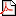 [ ]224 Кб